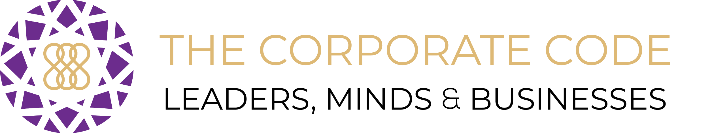 THE CORPORATE CODE - PREP FIX IT LISTPractitioner:	 							Client Name: 	Program: Rating WorseNo ImprovementSlight ImprovementModerate ImprovementSignificant ImprovementClearedPercentageMinus%0%25%50%75%100%Fix It List NotesDATE:                         Fix It List NotesDATE:            Fix It List NotesDATE:                   Energy (10: High Energy/Feel Great - 1: Low Energy/Feel Terrible): L    / 10Energy (10: High Energy/Feel Great - 1: Low Energy/Feel Terrible):  L    / 10Energy (10: High Energy/Feel Great - 1: Low Energy/Feel Terrible):  L    / 10Stress (10:  High Stress/Can't Cope - 1:  Low Stress/Can cope with anything): 
 L  / 10Stress (10:  High Stress/Can't Cope - 1:  Low Stress/Can cope with anything): 
 L    / 10Stress (10:  High Stress/Can't Cope - 1:  Low Stress/Can cope with anything):  L    / 10Happiness (10: Feeling Highly Positive/Grateful - 1: Feeling really negative):  L  / 10Happiness (10: Feeling Highly Positive/Grateful - 1: Feeling really negative):  L  / 10Happiness (10: Feeling Highly Positive/Grateful - 1: Feeling really negative):  L  / 10Other Professional Support ie:  Other Professional Support ie:  Other Professional Support ie:  Systems ie: Outlook, Xero, CRM, BankSystems ie: Outlook, Xero, CRM, BankSystems ie: Outlook, Xero, CRM, BankTOP 5 PRIORITIES:TOP 5 PRIORITIES:TOP 5 PRIORITIES:1.  1.  1.  2.  2.  2.  3.  3.  3.  4.  4.  4.  5.  5.  5.  Feeling With Stresses:  Feeling With Stresses:  Feeling With Stresses:  Feeling Without Stresses:  Feeling Without Stresses:  Feeling Without Stresses:  MAIN AIM:  MAIN AIM:  MAIN AIM:  Have you Checked: Stresses, Burdens, Planning, Strategy, Teams, Clients, Offerings, Sales, Finances, Reporting, Results, Growth, ProgressionHave you Checked: Stresses, Burdens, Planning, Strategy, Teams, Clients, Offerings, Sales, Finances, Reporting, Results, Growth, ProgressionHave you Checked: Stresses, Burdens, Planning, Strategy, Teams, Clients, Offerings, Sales, Finances, Reporting, Results, Growth, ProgressionHave you Checked: Stresses, Burdens, Planning, Strategy, Teams, Clients, Offerings, Sales, Finances, Reporting, Results, Growth, ProgressionHave you Checked: Stresses, Burdens, Planning, Strategy, Teams, Clients, Offerings, Sales, Finances, Reporting, Results, Growth, Progression